GOLD Collection Checklist Room/Age:  ____________________Teacher Collecting:  ___________________Objective:  18a – Interacts during reading experiences, book conversations, and text reflectionsLevels for this age: ___________________________________________________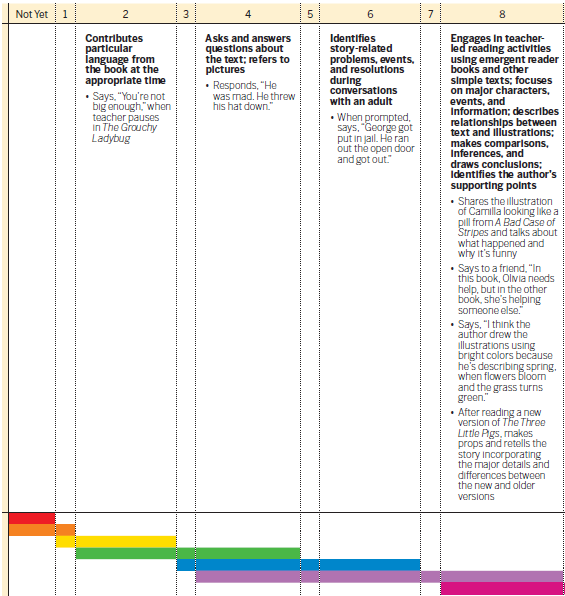 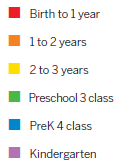 Activity:  ___________________________________________________________Student NameAbNotes